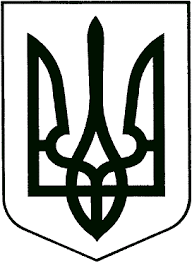 ЗВЯГЕЛЬСЬКИЙ МІСЬКИЙ ГОЛОВАРОЗПОРЯДЖЕННЯ17.01.2024                                                                           №16(о)   Про затвердження Операційного плану діяльності відділу внутрішнього аудиту Звягельської міської ради  на 2024 рік         Керуючись пунктами 2,3 статті 52 Закону України «Про місцеве самоврядування в Україні», Постановами КМУ від 28.09.2011 № 1001 «Деякі питання здійснення внутрішнього аудиту та утворення підрозділів внутрішнього аудиту» та від 12 грудня 2018 р. № 1062 «Про затвердження Основних засад здійснення внутрішнього контролю розпорядниками бюджетних коштів та внесення змін до постанови Кабінету Міністрів України від 28 вересня 2011 р. № 1001», з метою посилення  фундаментальних засад компетентності і старанності при урядуванні:       1. Затвердити Операційний план діяльності відділу внутрішнього аудиту   Звягельської міської ради  на 2024 рік (далі – Операційний план) згідно додатку.       2. Начальнику відділу внутрішнього аудиту міської ради Дем’янюк О.Ю. забезпечити виконання Операційного плану.       3. Контроль за виконанням цього розпорядження покласти на заступника міського голови  Гудзь І.Л   Міський голова			                                        	Микола БОРОВЕЦЬ                                                                                                                                                                                                                                                 ЗАТВЕРДЖЕНО                                                                                                                                                                       розпорядженням міського голови                                                                                                                                                                        від  17.01.2024  №16(о)	            ОПЕРАЦІЙНИЙ ПЛАН                                                                                 діяльності відділу внутрішнього  аудиту                                                                                       Звягельської міської ради 	            на 2024 рік               Операційний план діяльності відділу внутрішнього аудиту міської ради  слугує деталізації стратегічних напрямків проведення перевірок (внутрішнього аудиту) на  виконання Стратегічного плану діяльності  відділу внутрішнього аудиту Звягельської міської ради на 2024-2026 роки, затвердженого  розпорядженням міського голови від 26 грудня 2023 року № 382 а також Порядку  організації та функціонування системи управління ризиками у розпорядників бюджетних коштів, підприємств, установ і організацій    Звягельської міської ради  на 2024-2026 роки,  затвердженого  розпорядженням міського голови від 26 грудня 2023 року  № 381 з   метою продовження посилення  фундаментальних засад компетентності і старанності при урядуванні та на основі досвіду і бази діяльності з внутрішнього аудиту в 2021 – 2023 роках.Керуючий справами виконавчого комітетуміської ради	Олександр ДОЛЯ№Об’єкт внутрішнього аудиту, іншеПідстава для включення об’єкта внутрішнього аудиту  (Стратегічний план), іншеОпераційне завдання деталізованеПростір внутрішнього аудиту, іншеПеріод охоплення/час проведенняОновлення Операційного плану діяльності відділу внутрішнього аудиту міської ради а також Програми забезпечення та підвищення якості внутрішнього аудитуСтандарти внутрішнього аудиту затверджені наказом Мінфіну від 04.10.2011 № 1247Зміни від  12.01.2023 року   до Постанови КМУ від  28 вересня 2011 р. № 1001  в редакції від 01.01.2023 рокуОцінка надання відповідних рекомендацій щодо системи управління, врахування  ефективності управління діяльністю, ступеня виконання і досягнення визначених цілей, якості виконання відповідних завдань та функцій, що стосуються роботи відділу внутрішнього аудитуУзгодження з депутатами Звягельської міської радиЯкість моніторингу  виконання рекомендацій за актами внутрішнього аудитуДослідження та оцінка системи управління та внутрішнього контролю, у тому числі управління ризиками Вивчення можливості доцільної сертифікації спеціалістів з внутрішнього аудитуВідділ внутрішнього аудиту міської ради січень 2024Участь у завершальних процедурах з введення в експлуатацію приміщення за адресою вул. Шевченка -20,участь у напрацюванні наступних (повторних) позовів до суду тощо («Прозорий офіс)Належне використання приміщення з метою неухильного виконання вимог статті 3 Конституції України Медіація взаємовідносин учасників  процесівКонтроль  за втіленням заходів  з відшкодування завданих підрядником збитків через судові органи владиКонтроль за функціонуванням інженерних систем приміщення за адресою вул. Шевченка -20Відділ внутрішнього аудиту міської радиУправління праці та соціального захисту населення міської радиВиконавчий комітет міської радисічень 2022- грудень 2023січень 2024Досягнення економії бюджетних коштів, їх цільове використання, ефективність і результативність в діяльності розпорядників бюджетних коштів шляхом прийняття обґрунтованих управлінських рішень в умовах правового режиму воєнного стануКонтроль за результативність в діяльності розпорядників бюджетних коштів шляхом прийняття обґрунтованих управлінських рішень в умовах правового режиму воєнного стануВідділ внутрішнього аудиту міської радиУправління праці та соціального захисту населення міської радисічень 2022- грудень 2023січень 2024 –постійно до завершення року/введення в експлуатаціюДіяльність відділу з питань охорони здоров’я та медичного забезпечення Звягельської міської ради (аудити комунальних некомерційних підприємств)Стратегічна ціль № 1: Перевірка ефективності , результативності та якості виконання завдань, функцій, бюджетних програм,  ступеня виконання і досягнення цілей на противагу нарощуванню  кількості перевірок та  збільшенню виявлення порушеньОцінка ефективності бюджетних програм (правильність планування, відповідність реальним потребам, соціальна та економічна обгрунтованість   планових показників Відділ з питань охорони здоров’я та медичного забезпеченняміської ради, підпорядковані комунальні підприємства(комунальне некомерційне підприємство «Центр первинної медико-санітарної допомоги» міської ради, комунальне некомерційне підприємство «Новоград-Волинське міськрайонне територіальне медичне об’єднання»січень 2022-грудень 2023лютий 2024-березень 2024/-//-//-//-Оцінка стану доходності на основі дослідження звітності за 2021-2022 роки, фінансових планів, оцінка координації діяльності з розроблення та реалізації державних і місцевих цільових програм у медичній галузі, визначення пріоритетних напрямків розвитку галузіВідділ з питань охорони здоров’я та медичного забезпеченняЗвягельської міської ради, підпорядковані комунальні підприємствасічень 2022-грудень 2023лютий-березень 2024Оцінка тарифної політики та забезпечення на території громади реалізації державної політики у сфері розвитку медичного обслуговування населення, в т.ч. організації заходів з його модернізації в частині надання методологічної підтримки Відділ з питань охорони здоров’я та медичного забезпеченняЗвягельської міської ради, підпорядковані комунальні підприємствасічень 2022-грудень 2023 березень 2024Стратегічна ціль № 4:  Підвищення ефективності моніторингу закупівельОцінка проведення процедур закупівель (нормативні документи, плани закупівель та зміни до них, джерела фінансування, підстави для формування додаткових угод, моніторинг ціноутворення)Відділ з питань охорони здоров’я та медичного забезпеченняЗвягельської міської ради, підпорядковані комунальні підприємствасічень 2022-грудень 2023 березень 2024Стратегічна ціль № 3: «Налагодження якісної системи внутрішнього контролю»  Оцінка  контролю за збереженням структури та балансової вартості активів, оцінка правильності здійснення видатків та джерел їх фінансування у комунальних підприємствах галузі, у т. ч. наявність джерел фінансування з державного та/або місцевих бюджетів, оцінка наявності та якості системи внутрішнього контролюПеревірка  фінансових планів на предмет актуальності, відповідності штатних розписів вимогам  законодавства, перевірка  відсутності фактів  утримання понадштатних чи понаднормативних посад працівниківВідділ з питань охорони здоров’я та медичного забезпеченняміської ради, підпорядковані комунальні підприємствасічень 2022-грудень 2023 березень 2024Стратегічна ціль № 2: «Розвиток напряму внутрішніх аудитів  з проведення  перевірок поточного та капітального будівництва  та цільового й ефективного використання матеріальних ресурсів розпорядників  та отримувачів коштів»Аналіз структури доходів та видатків підприємств медичної сфери Звягельської територіальної громади, моніторинг взаєморозрахунків, перевірка проектно-кошторисної документації на предмет наявності належних експертних висновків, відповідності ПКД чинним нормам законодавства, оцінка ходу виконання та фінансування робітВідділ з питань охорони здоров’я та медичного забезпеченняміської ради, підпорядковані комунальні підприємствасічень 2022-грудень 2023березень 2024Діяльність управління освіти і науки міської радиСтратегічна ціль № 1:Перевірка ефективності, результативності та якості виконання завдань, функцій, бюджетних програм,  ступеня виконання і досягнення цілей на противагу нарощуванню  кількості перевірок та  збільшенню виявлення порушеньОцінка ефективності бюджетних програм (правильність планування,відповідність реальним потребам, соціальна та економічна обгрунтованість  планових показників,моніторинг мережі розпорядників та отримувачів,відповідність заходів розвитковим Програмам Управління освіти і науки міської ради, підпорядковані установи та закладисічень 2022-грудень 2023 лютий-березень 2024Перевірка відповідності штатних розписів вимогам  національного законодавства (Наказ Мінфіну №57 зі змінами, постанова КМУ № 228 тощо) дотримання порядку складання та затвердження штатних розписів, перевірка  відсутності фактів  утримання понадштатних чи понаднормативних посад працівників, періодичність атестації працівниківУправління освіти і науки міської ради, підпорядковані установи та закладисічень 2022-грудень 2023 лютий-березень 2024Перевірка наявності обліково-регламентних документів (накази про облікову політику, тощо),перевірка достовірності фінансової звітностіУправління освіти і науки міської ради, підпорядковані установи та закладисічень 2022-грудень 2023 квітень 2024Оцінка обсягів власних надходжень бюджетних установ, своєчасності нарахування орендної плати, достовірності оцінки об’єктів оренди, тощоУправління освіти і науки міської ради, підпорядковані установи та закладисічень 2022-грудень 2023 квітень 2024Стратегічна ціль № 2: «Розвиток напряму внутрішніх аудитів  з проведення  перевірок поточного та капітального будівництва  та цільового й ефективного використання матеріальних ресурсів розпорядників  та отримувачів коштів»Аналіз структури доходів та видатків підприємств освітньої галузі, моніторинг взаєморозрахунків, перевірка проєктної документації на предмет наявності експертних висновків, відповідності проєктно-кошторисної документації  чинним нормам національного законодавства, оцінка ходу виконання та фінансування робітУправління освіти і науки міської ради, підпорядковані установи та закладисічень 2022-грудень 2023 квітень 2024Стратегічна ціль № 4:   Підвищення ефективності моніторингу закупівельОцінка проведення процедур закупівель (нормативні документи, плани закупівель та зміни до них, джерела фінансування,правомірність укладення додаткових угод, перевірка тендерної документації та регламентних документів  із закупівель, моніторинг ціноутворення)Управління освіти і науки міської ради, підпорядковані установи та закладисічень 2022-грудень 2023 квітень 2024Стратегічна ціль №3: Налагодження якісної системи внутрішнього контролю»  Оцінка  контролю за збереженням структури та балансової вартості активів, оцінка правильності здійснення видатків на виконання некомерційних цілей державної політики та джерел їх фінансування у закладах освіти, у т.ч. наявність джерел фінансування з державного та/або місцевих бюджетів, оцінка наявності та якості  системи внутрішнього контролюУправління освіти і науки міської ради, підпорядковані установи та закладисічень 2022-грудень 2023 квітень 2024Діяльність управління житлово-комунального господарства та екології міської ради  Стратегічна ціль № 2: «Розвиток напряму внутрішніх аудитів  з проведення  перевірок поточного та капітального будівництва  та цільового й ефективного використання матеріальних ресурсів розпорядників  та отримувачів коштів»Аналіз структури доходів та видатків підприємств житлово-комунальної сфери Звягельської територіальної громади, моніторинг взаєморозрахунків, перевірка проектно-кошторисної документації на предмет наявності належних експертних висновків, відповідності ПКД чинним нормам національного законодавства, оцінка ходу виконання та фінансування робіт, моніторинг врахування рекомендацій попередніх аудитівУправління житлово-комунального господарства та екології міської ради, комунальні підприємства громадисічень  2022-грудень 2023травень 2024Стратегічна ціль № 1: Перевірка ефективності , результативності та якості виконання завдань, функцій, бюджетних програм,  ступеня виконання і досягнення цілей на противагу нарощуванню  кількості перевірок та  збільшенню виявлення порушеньОцінка ефективності бюджетних програм (правильність планування, відповідність реальним потребам, соціальна та економічна обґрунтованість  планових показників, моніторинг врахування рекомендацій попередніх аудитівУправління житлово-комунального господарства та екології міської ради, комунальні підприємства міської радисічень  2022-грудень 2023травень 2024//-//-//-Оцінка тарифної політики та забезпечення на території громади реалізації державної політики у сфері розвитку житлово-комунального господарства, в т. ч. організації заходів з його модернізації в частині надання методологічної підтримки ініціативним групам щодо створення об’єднань співвласників багатоквартирних будинків, моніторинг врахування рекомендацій попередніх аудитівУправління житлово-комунального господарства та екології міської ради, комунальні підприємства міської радисічень  2022-грудень 2023травень 2024//-//-//-Оцінка стану доходності на основі дослідження звітності за 2019-2020 роки, оцінка координації діяльності з розроблення та реалізації державних і місцевих цільових програм у сфері житлово-комунального господарства, визначення пріоритетних напрямків розвитку галузі, моніторинг врахування рекомендацій попередніх аудитівУправління житлово-комунального господарства та екології міської ради, комунальні підприємства міської радисічень  2022-грудень 2023травень 2024Стратегічна ціль № 4:  Підвищення ефективності моніторингу закупівельОцінка проведення процедур закупівель (нормативні документи, плани закупівель та зміни до них, джерела фінансування, підстави для формування додаткових угод, моніторинг ціноутворення), моніторинг врахування рекомендацій попередніх аудитівУправління житлово-комунального господарства та екології міської ради, комунальні підприємства міської радисічень  2022-грудень 2023травень 2024Стратегічна ціль № 3: «Налагодження якісної системи внутрішнього контролю»  Оцінка  контролю за збереженням структури та балансової вартості активів, оцінка правильності здійснення видатків та джерел їх фінансування у комунальних підприємствах галузі, у т. ч. наявність джерел фінансування з державного та/або місцевих бюджетів, оцінка наявності та якості системи внутрішнього контролю, моніторинг врахування рекомендацій попередніх аудитівУправління житлово-комунального господарства та екології міської ради, комунальні підприємства міської радисічень  2022-грудень 2023травень 2024Діяльність управління сім’ї, молоді, фізичної культури та спорту міської радиСтратегічна ціль № 1:Перевірка ефективності, результативності та якості виконання завдань, функцій, бюджетних програм,  ступеня виконання і досягнення цілей на противагу нарощуванню  кількості перевірок та  збільшенню виявлення порушеньОцінка ефективності бюджетних програм (правильність планування,відповідність реальним потребам, соціальна та економічна обгрунтованість  планових показників бюджетних програмУправління сім’ї, молоді, фізичної культури та спорту міської радисічень  2022-грудень 2023липень 2024Перевірка відповідності штатних розписів вимогам  національного законодавства (Наказ Мінфіну № 57 зі змінами,  Постанова КМУ № 228) дотримання порядку складання та затвердження штатних розписів, перевірка  відсутності фактів  утримання понадштатних чи понаднормативних посад працівників, періодичність атестації працівниківУправління сім’ї, молоді, фізичної культури та спорту міської радисічень  2022-грудень 2023 липень 2024Перевірка наявності обліково-регламентних документів (накази про облікову політику, тощо),перевірка достовірності фінансової звітності, паспортів бюджетних програм, бюджетних запитівУправління сім’ї, молоді, фізичної культури та спорту міської радисічень  2022-грудень 2023липень 2024Оцінка обсягів власних надходжень бюджетних установ, своєчасності нарахування орендної плати, достовірності оцінки об’єктів оренди, тощоУправління сім’ї, молоді, фізичної культури та спорту міської радисічень  2022-грудень 2023 липень 2024Стратегічна ціль № 2: «Розвиток напряму внутрішніх аудитів  з проведення  перевірок поточного та капітального будівництва  та цільового й ефективного використання матеріальних ресурсів розпорядників  та отримувачів коштів»Аналіз структури доходів та видатків установ галузі, моніторинг взаєморозрахунків, перевірка проєктної документації на предмет наявності експертних висновків, відповідності проєктно-кошторисної документації чинним нормам національного законодавства, оцінка ходу виконання та фінансування робітУправління сім’ї, молоді, фізичної культури та спорту міської радисічень  2022-грудень 2023липень 2024Стратегічна ціль № 4:   Підвищення ефективності моніторингу закупівельОцінка проведення процедур закупівель (нормативні документи, плани закупівель та зміни до них, джерела фінансування,правомірність укладення додаткових угод, перевірка тендерної документації та регламентних документів  із закупівель, моніторинг ціноутворення)Управління сім’ї, молоді, фізичної культури та спорту  міської радисічень  2022-грудень 2023липень 2024Стратегічна ціль №3: Налагодження якісної системи внутрішнього контролю»  Оцінка  контролю за збереженням структури та балансової вартості активів, оцінка правильності здійснення видатків на виконання некомерційних цілей державної політики та джерел їх фінансування у закладах сім’ї, молоді, фізичної культури та спорту, у т.ч. наявність джерел фінансування з державного та/або місцевих бюджетів, оцінка наявності та якості  системи внутрішнього контролюУправління сім’ї, молоді, фізичної культури та спорту  міської радисічень  2022-грудень 2023липень 2024Стратегічна ціль № 1:Перевірка ефективності, результативності та якості виконання завдань, функцій, бюджетних програм,  ступеня виконання і досягнення цілей на противагу нарощуванню  кількості перевірок та  збільшенню виявлення порушеньОцінка ефективності бюджетних програм (правильність планування,відповідність реальним потребам, соціальна та економічна обгрунтованість  планових показників Оцінка порядку нарахування та виплати матеріальної допомоги згідно звернень жителів громадисічень  2022-грудень 2023липень 2024Діяльність управління соціального захисту населення міської радиСтратегічна ціль № 1:Перевірка ефективності, результативності та якості виконання завдань, функцій, бюджетних програм,  ступеня виконання і досягнення цілей на противагу нарощуванню  кількості перевірок та  збільшенню виявлення порушеньОцінка політики доходності за  рахунок платних послуг закладів,  інших джерел власних надходжень та забезпечення на території громади реалізації державної політики у сфері соціального захисту населенняУправління соціального захисту населення міської радисічень  2022-грудень 2023серпень 2024Перевірка відповідності штатних розписів вимогам  національного законодавства (Наказ Мінфіну № 57,  Постанова КМУ № 228) дотримання порядку складання та затвердження штатних розписів, перевірка  відсутності фактів  утримання понадштатних чи понаднормативних посад працівниківУправління соціального захисту населення міської радисічень  2022-грудень 2023серпень 2024Перевірка наявності обліково-регламентних документів (накази про облікову політику, тощо),перевірка достовірності фінансової звітностіУправління соціального захисту населення міської радисічень  2022-грудень 2023серпень 2024Оцінка обсягів власних надходжень бюджетних установ, своєчасності нарахування орендної плати, достовірності оцінки об’єктів оренди, тощоУправління соціального захисту населення міської радисічень  2022-грудень 2023 серпень 2024Стратегічна ціль № 2: «Розвиток напряму внутрішніх аудитів  з проведення  перевірок поточного та капітального будівництва  та цільового й ефективного використання матеріальних ресурсів розпорядників  та отримувачів коштів»Аналіз структури доходів та видатків установ та закладів галузі, моніторинг взаєморозрахунків, перевірка проєктно-кошторисної документації на предмет наявності експертних висновків, відповідності ПКД чинним нормам національного законодавства, оцінка ходу виконання та фінансування робітУправління соціального захисту населення міської радисічень  2022-грудень 2023серпень 2024Стратегічна ціль № 4:   Підвищення ефективності моніторингу закупівельОцінка проведення процедур закупівель (нормативні документи, плани закупівель та зміни до них, джерела фінансування,правомірність укладення додаткових угод, перевірка тендерної документації та регламентних документів  із закупівель, моніторинг ціноутворення)Управління соціального захисту населення міської радисічень  2022-грудень 2023 серпень 2023Стратегічна ціль №3: Налагодження якісної системи внутрішнього контролю»  Оцінка  контролю за збереженням структури та балансової вартості активів, оцінка правильності нарахування та перерахування пільг,допомог та субсидій, у т.ч. наявність джерел фінансування з державного та/або місцевих бюджетів, оцінка наявності та якості  системи внутрішнього контролюУправління соціального захисту населення міської радисічень  2022-грудень 2023серпень 2024Оцінка обсягів власних надходжень бюджетних установ, своєчасності нарахування орендної плати, достовірності оцінки об’єктів оренди, тощоУправління соціального захисту населення міської радисічень  2022-грудень 2023 вересень 2024Діяльність управління культури і туризму міської ради Стратегічна ціль № 1:Перевірка ефективності, результативності та якості виконання завдань, функцій, бюджетних програм,  ступеня виконання і досягнення цілей на противагу нарощуванню  кількості перевірок та  збільшенню виявлення порушеньОцінка політики доходності комунальних неприбуткових підприємств галузі у т. ч. за  рахунок платних послуг закладів,  інших джерел власних надходжень та забезпечення на території громади реалізації державної політики у сфері культури і туризмуУправління  культури і туризму міської радисічень  2022-грудень 2023вересень 2024Перевірка  бюджетних установ та підприємств на предмет актуальності, відповідності штатних розписів вимогам  національного законодавства (Наказ Мінфіну № 57,  Постанова КМУ № 228) дотримання порядку складання та затвердження штатних розписів, перевірка  відсутності фактів  утримання понадштатних чи понаднормативних посад працівників, іншеУправління  культури і туризму міської радисічень  2022-грудень 2023вересень 2024Перевірка наявності обліково-регламентних документів (накази про облікову політику, тощо),перевірка достовірності фінансової звітностіУправління  культури і туризму міської радисічень  2022-грудень 2023 вересень 2024Оцінка обсягів власних надходжень бюджетних установ, своєчасності нарахування орендної плати, достовірності оцінки об’єктів оренди, тощоУправління  культури і туризму міської радисічень 2021грудень 2022 вересень 2024Стратегічна ціль № 2: «Розвиток напряму внутрішніх аудитів  з проведення  перевірок поточного та капітального будівництва  та цільового й ефективного використання матеріальних ресурсів розпорядників  та отримувачів коштів»Аналіз структури доходів та видатків установ та закладів галузі, моніторинг взаєморозрахунків, перевірка проектної документації на предмет наявності експертних висновків, відповідності ПКД чинним нормам національного законодавства, оцінка ходу виконання та фінансування робітУправління  культури і туризму міської радисічень  2022-грудень 2023 вересень 2024Стратегічна ціль № 4:   Підвищення ефективності моніторингу закупівельОцінка проведення процедур закупівель (нормативні документи, плани закупівель та зміни до них, джерела фінансування, правомірність укладення додаткових угод, перевірка тендерної документації та регламентних документів  із закупівель, моніторинг цінотворення)Управління  культури і туризму міської радисічень  2022-грудень 2023вересень 2024Стратегічна ціль №3: Налагодження якісної системи внутрішнього контролю»  Оцінка  контролю за збереженням структури та балансової вартості активів, оцінка правильності нарахування та перерахування пільг,допомог та субсидій, у т.ч. наявність джерел фінансування з державного та/або місцевих бюджетів, оцінка наявності та якості  системи внутрішнього контролюУправління  культури і туризму міської радисічень  2022-грудень 2023вересень 2024Діяльність фінансового управління  міської радиСтратегічна ціль № 1:Перевірка ефективності, результативності та якості виконання завдань, функцій, бюджетних програм,  ступеня виконання і досягнення цілей на противагу нарощуванню  кількості перевірок та  збільшенню виявлення порушеньОцінка порядку виконання вимог щодо ведення бухгалтерського обліку та складання звітності про виконання бюджетів, своєчасності подання звітності про виконання бюджетів; показників, затверджених розписом бюджету на предмет   обґрунтованості розрахунків, наявності та ефективності системи документообігуМоніторинг ймовірності  порушень в процесі контролю за бюджетними повноваженнями при зарахуванні надходжень бюджету та здійсненні платежів за бюджетними зобов'язаннями розпорядників бюджетних коштів відповідно до бюджетних асигнуваньМоніторинг ймовірності  недотримання порядку казначейського обслуговування державного і місцевих бюджетівФінансове управління міської радисічень  2022-грудень 2023листопад 2024Моніторинг фактів ймовірного нецільового використання бюджетних коштів або фактів зупинення операцій з бюджетними коштами, перевірка достовірності  визначення потреби в бюджетних коштах при складанні планових бюджетних показниківФінансове управління міської радисічень  2022-грудень 2023Оцінка забезпечення реалізації єдиної державної політики у сфері контролю за дотриманням бюджетного законодавства, координації та спрямовування діяльності органів виконавчої влади, за дотриманням бюджетного законодавстваОцінка здійснення  контролю за дотриманням бюджетного законодавства на кожній стадії бюджетного процесу щодо місцевого бюджету в частині планової та звітної мережі Оцінка якості планування та відповідності планових показників за доходами і видатками фактичним надходженням, перевірка обґрунтованості розрахунківПравильність нарахування та виплати заробітної платиОцінка правильності відображення активів, контролю за їх збереженнямФінансове управління міської радисічень  2022-грудень 2023листопад 2024Стратегічна ціль № 2: «Розвиток напряму внутрішніх аудитів  з проведення  перевірок поточного та капітального будівництва  та цільового й ефективного використання матеріальних ресурсів розпорядників  та отримувачів коштів»Оцінка роботи направленої на збільшення дохідної частини місцевого бюджету у в. ч. за рахунок перегляду ставок податків, зборів та провадження ініціатив стосовно моніторингу сплати з метою нарощування обсягів надходжень Аналіз платників у розрізі галузей та територій, а також у розрізі кодів класифікації доходів. Аналіз надходжень бюджету розвиткуФінансове управління міської радисічень  2022-грудень 2023листопад 2024Стратегічна ціль №3: Налагодження якісної системи внутрішнього контролю Оцінка   контролю за збереженням структури та балансової вартості активів, оцінка правильності оплати праці, оцінка наявності та якості  системи внутрішнього контролюПеревірка  бюджетних запитів, паспортів бюджетних програм на предмет актуальності та обґрунтованостіФінансове управління міської радисічень  2022-грудень 2023листопад 2024Стратегічна ціль № 4:   Підвищення ефективності моніторингу закупівельОцінка проведення процедур закупівель (нормативні документи, плани закупівель та зміни до них, джерела фінансування, правомірність укладення додаткових угод, перевірка тендерної документації та регламентних документів  із закупівель, моніторинг цінотворення)Фінансове управління міської радисічень  2022-грудень 2023 листопад 2024Підведення підсумків. Підготовка річного звіту про роботу відділу внутрішнього аудиту міської ради за 2024 рік, оцінка  усунення порушень, кількісний та якісний аналіз зміни підходів до  управління активами та загалом ведення обліку головними розпорядниками та отримувачами коштів бюджету громади тощо, виконання Порядку  організації та функціонування системи управління ризиками у розпорядників бюджетних коштів, підприємств, установ і організацій    Звягельської міської ради  на 2024-2026 рокигрудень 2024